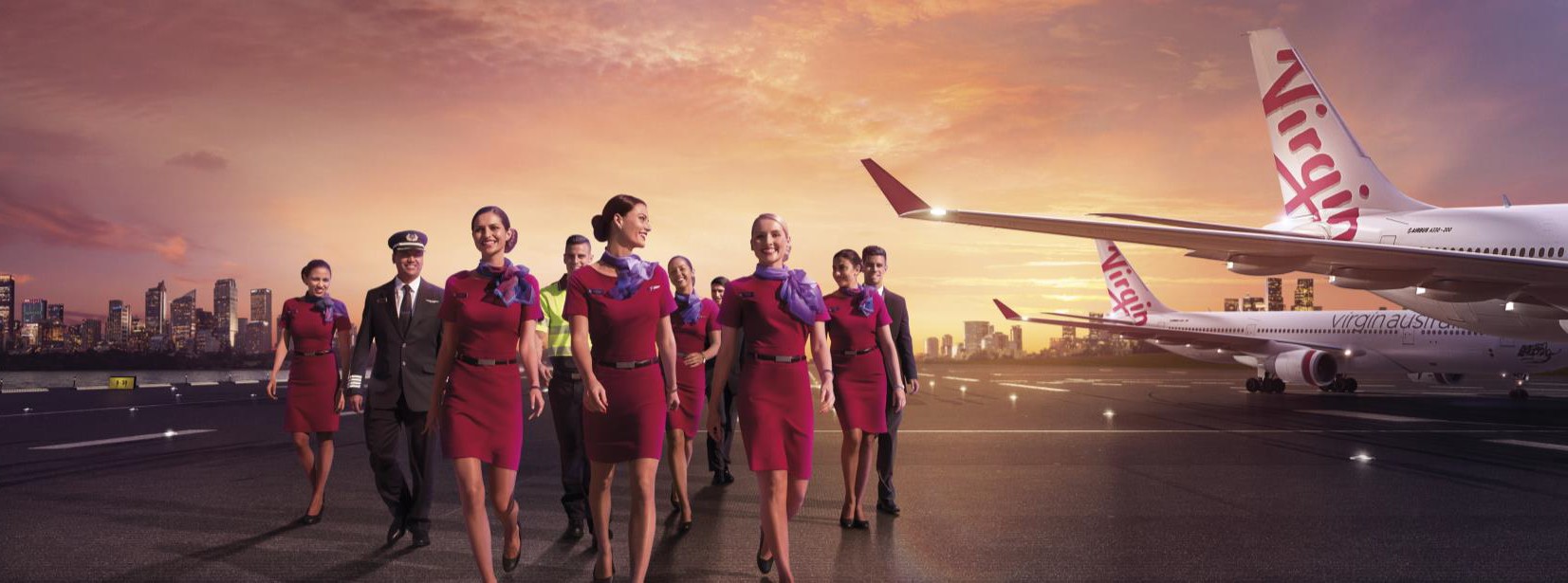 Position SnapshotPosition Title: Business Change ManagerBusiness / Division / Department: VAA – Network OperationsLocation: BrisbaneReports to: General Manager, Network OperationsDirect Reports: 7 (inc. High Altitude graduate)Classification: Level 3 ManagerEmployment: Full TimeDate: June 2019Overall Impact StatementLeading a specialised team of change, communications, business improvement and strategy professionals, the Business Change Manager is accountable for establishing an organisational change and improvement capability that supports the delivery of strategic programs, projects and significant business as usual changes for Network Operations. The Business Change Manager is a trusted advisor to the Network Operations Leadership Team and other key business stakeholders, offering support and advice to internal customers as requested by business leaders.The Business Change Manager is responsible for the delivery of various improvement related portfolios including employee engagement/enablement and wellbeing, On Time Performance (OTP) Improvement, customer experience improvement and disruption management improvement. Within these portfolios, the Business Change & Improvement team will also provide organisational change management and communications services to business leaders, project managers and business stakeholders. This is a hands-on role; the Business Change Manager is responsible for both the design and delivery of engagement and communications strategies and implementation plans within Network Operations and beyond, as requested.Organisation ContextVirgin Australia Group is a major Australian airline group which includes Tigerair and operates domestic and international regular passenger services, charter and cargo services and the loyalty program Velocity Frequent Flyer. It is proud of its reputation for exceptional customer service.The Group employs around 10,000 team members in Australia, New Zealand and the United States. We pride ourselves on recruiting the right people into the right roles and we’re always looking for team members in all specialties to join our award winning team.Virgin Australia Group team members are passionate believers in better. When we live our shared values, we can do things that most people would think impossible.As a result, every person that we come into contact with; our guests, our customers, our colleagues and the community will feel and experience better outcomes, based on the interactions we have with them.Key AccountabilitiesKey RequirementsKey RequirementsEssentialKnowledge/QualificationDesirableKnowledge/QualificationDegree in Business Management, Organisational Change Management or similarKnowledge of - and commitment to – Customer Service ExcellenceKnowledge of change management principles, methodologies and toolsWell-developed business acumen and understanding of the organisational landscape, issues and challengesSkillsExpertise in driving change in complex and dynamic environmentsExcellent communicator, ability to craft engaging, high-impact messages and strong workshop facilitationAbility to engage, advise and communicate within a diverse organisationVery strong stakeholder engagement and facilitation of problem solving at senior levelsCollaborative mindset and ability to take ownership of solutionsTeam leadership, coaching and mentoring skillsExperienceExperience leading transformational change programs at an enterprise levelExperience designing and establishing change management frameworks and building change leadership capabilityChange Management experience in IT/Systems Change, Organisational Change, Culture, Change, Process Change and Employee EngagementOperational airline knowledge including an understanding of customer experience impacts and disrupt management processesContinuous improvement frameworks and best practice methodology for practical applicationSkillsBusiness process improvementProject managementTraining deliveryExperienceExperience using engagement survey data in developing actions plans to improve employee engagementExperience using behavioural profiling/ psychometric tools for the purpose of recruitment and development, including facilitation of team building exercises using this dataAirline industry experienceHR and organisational development experienceFrontline customer experience outcomes experienceVirgin Australia Leadership StandardsVirgin Australia Leadership StandardsStandardLevel 3 Behavioural DescriptorsPassionately VAIdentifies and addresses the underlying needs of internal and external customersIdentifies service trends and contributes to providing creative solutionsLooks for ways to leverage digital transformation initiatives to improve ways of working and customer experienceTaps into individual differences and working styles to improve business processes and outcomesSimplifies complex concepts and arguments Instils confidence in self and others to embrace challenges and opportunitiesRecognises and celebrates success and achievementUses data to measure and monitor safety performance and ensures team members are accountable for their individual contribution to safety outcomesDesire to be BetterUses digital platforms to generate insights on business performance, customer experience and risksMonitors trends and ideas, sharing insights to add value and address emerging risksSeeks ways to continuously improve and empowers others to challenge the status quoExplores and leverages new ways to communicate for maximum impactPushes barriers and displays persistence, even in the face of failureRole models and coaches safety behaviours to support compliance and safety outcomesCollaboratesUnderstands the VA Group’s objectives and the links between teams, functions, businesses and sectorIdentifies and facilitates connections that add valueCommunicates convincingly, anticipating varied audience needs and adapting styleEmpowers others to build trusting and cooperative partnerships and facilitates relationships across the business and with external partners Enables connections, identifying and removing obstaclesShares learnings and drives collaboration and joint problem solvingInspires TeamAssembles high performing teams through complimentary skill sets and ways of workingCoaches and mentors others, facilitating their development and encouraging initiative and actionSets goals for self and others that contribute to the achievement of VA’s strategyProactively seeks and reflects on feedback to identify development opportunities Empowers others to take action without direct controlLeads by example through influencing others with own actionsActively monitors teams for adherence to standard operating procedures and drive a ‘safety first’ cultureCreates FutureAdopts an open-minded approach, anticipating the immediate impacts of change and enabling an agile responseEngages with others and demonstrates empathy and caring in the face of changePrepares for change, seeking opportunities to contribute to change initiativesDemonstrates hunger for innovation, is comfortable with being uncomfortable when it comes to changeEvaluates progress and re-prioritises work regularly based on changing needs and risk considerationsDrives ResultsAdopts an open-minded approach, anticipating the immediate impacts of change and enabling an agile responseEngages with others and demonstrates empathy and caring in the face of changePrepares for change, seeking opportunities to contribute to change initiativesDemonstrates hunger for innovation, is comfortable with being uncomfortable when it comes to changeEvaluates progress and re-prioritises work regularly based on changing needs and risk considerations